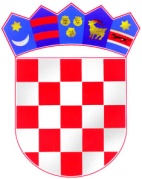 REPUBLIKA HRVATSKAKOPRIVNIČKO-KRIŽEVAČKA ŽUPANIJAGRAD KRIŽEVCIKriževci, 12.11.2018.Izabrani su vijećnici 1. saziva Dječjeg Gradskog vijeća Grada Križevaca	Na izborima koji su održani 6.studenog 2018. u križevačkim osnovnim školama, izabrana su po tri učenika iz svake osnovne škole i jedan učenik Centra za odgoj, obrazovanje i rehabilitaciju Križevci.	U Dječje Gradsko vijeće Grada Križevaca ušlo je tako sedam članova, učenika od petog do sedmog razreda s područja Grada Križevaca i to:Karlo Crnčić - Centar za odgoj, obrazovanje i rehabilitaciju KriževciMarko Jukić  - Osnovna škola „Vladimir Nazor“ KriževciInes Kašik - Osnovna škola „Vladimir Nazor“ KriževciDunja Kudeljnjak - Osnovna škola Ljudevita Modeca KriževciTin Tepeš  - Osnovna škola „Vladimir Nazor“ KriževciIvan Vujčetić - Osnovna škola Ljudevita Modeca KriževciAna-Marija  Vuković  - Osnovna škola Ljudevita Modeca Križevci	Mandat članova DGV-a traje dvije godine, a isti je ograničen završetkom osnovnoškolskog školovanja.	U roku od dva tjedna održat će se prva, konstituirajuća sjednica Dječjeg gradskog vijeća na kojoj će dječji vijećnici izabrati dječju gradonačelnicu ili dječjeg gradonačelnika.IZBORNO POVJERNSTVO 